Williams Global Concepts, Inc.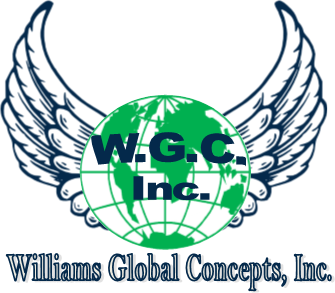 505 Model StDaytona Beach, FL 32114, U.S.A.Phone: +1-386-259-6651    Fax: +1-904-212-2708www.williamsglobalconceptsinc.comTerms and Conditions: The Terms and Conditions are part of the WGC Inc. shipping contract, and contain the general terms and conditions under which WGC Inc. is engaged in the transportation of packages in its own territory and jointly through interchange with its affiliates.These Terms and Conditions of Service may vary depending upon the country of origin. The applicability of this term, or the availability of the referenced service, may vary according to the country of origin and country of destination.1) As the innovator in international shipping, the WGC Inc. brand is known around the world. WGC Inc. takes protecting our customers and their sensitive information seriously. We encourage you to be aware of potential fraudulent behavior by malicious parties using the WGC Inc.1a) In most cases the communications concern the sale of consumer goods over the Internet where payment is required before the goods are delivered.Senders have the right to reclaim goods priority delivery at sender’s expense.It is the responsibility of the sender/buyer to guarantee that payment has been received for the purchase goods prior to shipping goods to Williams Global Concepts, Inc.2) When sending boxes to our Florida office, please make sure you send it under your name, this will enable us to identify your goods and avoid any delays.For Example: Recipients name (That is, your name and Not Williams Global Concepts, Inc. Please)          Please feel free to call or email or visit our website: www.williamsglobalconceptsinc.com or email us: info@williamsglobalconceptsinc.com  and/or customercare@williamsglobalconceptsinc.com 3) Hazardous Materials or Hazmat shall mean those materials regulated under Title 49 of the Code of Federal Regulations (49 C.F.R.), United States Postal Service Publication 52, and/or the IATA Dangerous Goods Regulations, including but not limited to items classified as Limited Quantity/Other Regulated Materials Pieces Other Regulated Materials Pieces (“ORM-D”) Ground Pieces, “lightly regulated” or “Section II” lithium batteries, and any material, substance, or good classified as a “hazardous material”, “dangerous good,” or “restricted matter,” under the Domestic Mail Manual.4) Credit card fraud is a form of identity theft. It is committed when someone uses your card over the internet without your permission.Even though the law protects you against such activities, here are some common warning signs of credit card fraud that can help you  protect yourself:Wrong charges on your bank statements.Mistakes on your credit report.Your bank places a temporary hold on your card or account.If you continue to read and/or utilize the rest of this document, you agree to the Terms and Conditions set forth by the aforementioned statements.EEI/ CUSTOMER INFORMATION SHEETUSPPI [UNITED STATES PRIMARY PARTY OF INTERESTCOMPANY NAME: ___________________________________FIRST NAME: __________________________________________________LAST NAME: __________________________________________________ID NUMBER: ____________________________________________ EIN? FOREIGN ENTITY / PASSPORT NUMBER?PHONE NUMBER: _____________________________________EMAIL ADDRESS: ___________________________________________________ADDRESS: __________________________________________CITY: _________________________________________________STATE: _______________________________________________ZIP CODE: ______________________________ULITMATE CONSIGNEECOMPANY NAME IN FOREIGN COUNTRY: ____________________________________FOREIGN COUNTRY ADDRESS: ______________________________________________COUNTRY CITY: __________________________________________COUNTRY: ________________________________________FIRST NAME: ________________________________________LAST NAME: _________________________________________PHONE NUMBER: _______________________________________EMAIL ADDRESS: _______________________________________________GIVEN AUTHORIZATION TO SEARCH CARGO? __________HOW DID YOU HEAR ABOUT US? Please circle one: (A) Employee Referral (B) Customer Referral (C) Online (D) OthersNAME OF EMPLOYEE/CUSTOMER WHO TOLD YOU ABOUT US: _______________________________________________ *FILL OUT CUSTOMER INFORMATION SHEET ALONG WITH A COPY OF A VALID GOVERNMENT IDENTIFICATION CARD*			                          PRINT CLEARLY